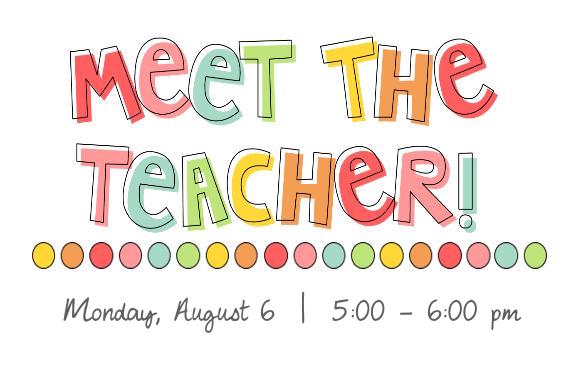 We will be having our Meet the Teacher this Wednesday the 12 at 6:00pm. Please note that this is not a parent teacher interview. It will be a night to meet your child’s teacher(s) and update families on our new playground, schedules, bussing, discipline, extra- curricular etc. We will have our PSSC and Home & School elections @ 7pm.We will be having our Meet the Teacher this Wednesday the 12 at 6:00pm. Please note that this is not a parent teacher interview. It will be a night to meet your child’s teacher(s) and update families on our new playground, schedules, bussing, discipline, extra- curricular etc. We will have our PSSC and Home & School elections @ 7pm.We will be having our Meet the Teacher this Wednesday the 12 at 6:00pm. Please note that this is not a parent teacher interview. It will be a night to meet your child’s teacher(s) and update families on our new playground, schedules, bussing, discipline, extra- curricular etc. We will have our PSSC and Home & School elections @ 7pm.